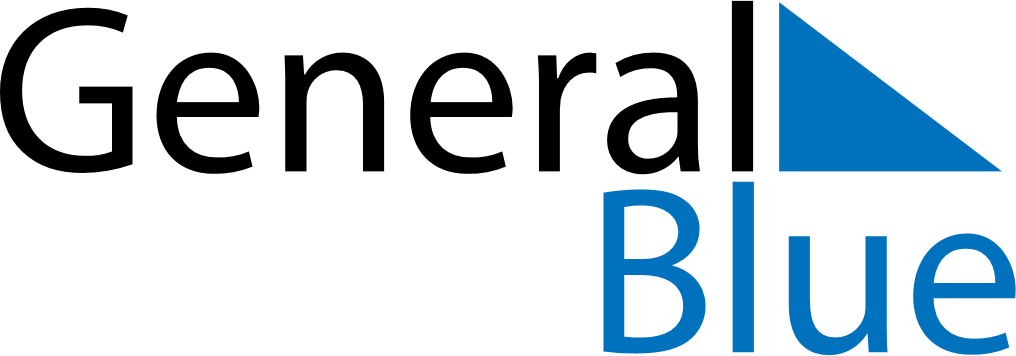 March 2024March 2024March 2024March 2024March 2024March 2024March 2024Lumparland, Aland IslandsLumparland, Aland IslandsLumparland, Aland IslandsLumparland, Aland IslandsLumparland, Aland IslandsLumparland, Aland IslandsLumparland, Aland IslandsSundayMondayMondayTuesdayWednesdayThursdayFridaySaturday12Sunrise: 7:37 AMSunset: 6:05 PMDaylight: 10 hours and 28 minutes.Sunrise: 7:34 AMSunset: 6:07 PMDaylight: 10 hours and 33 minutes.34456789Sunrise: 7:31 AMSunset: 6:10 PMDaylight: 10 hours and 39 minutes.Sunrise: 7:28 AMSunset: 6:12 PMDaylight: 10 hours and 44 minutes.Sunrise: 7:28 AMSunset: 6:12 PMDaylight: 10 hours and 44 minutes.Sunrise: 7:25 AMSunset: 6:15 PMDaylight: 10 hours and 50 minutes.Sunrise: 7:22 AMSunset: 6:18 PMDaylight: 10 hours and 55 minutes.Sunrise: 7:19 AMSunset: 6:20 PMDaylight: 11 hours and 1 minute.Sunrise: 7:16 AMSunset: 6:23 PMDaylight: 11 hours and 6 minutes.Sunrise: 7:13 AMSunset: 6:25 PMDaylight: 11 hours and 12 minutes.1011111213141516Sunrise: 7:10 AMSunset: 6:28 PMDaylight: 11 hours and 17 minutes.Sunrise: 7:07 AMSunset: 6:30 PMDaylight: 11 hours and 23 minutes.Sunrise: 7:07 AMSunset: 6:30 PMDaylight: 11 hours and 23 minutes.Sunrise: 7:04 AMSunset: 6:32 PMDaylight: 11 hours and 28 minutes.Sunrise: 7:01 AMSunset: 6:35 PMDaylight: 11 hours and 34 minutes.Sunrise: 6:58 AMSunset: 6:37 PMDaylight: 11 hours and 39 minutes.Sunrise: 6:55 AMSunset: 6:40 PMDaylight: 11 hours and 45 minutes.Sunrise: 6:52 AMSunset: 6:42 PMDaylight: 11 hours and 50 minutes.1718181920212223Sunrise: 6:49 AMSunset: 6:45 PMDaylight: 11 hours and 56 minutes.Sunrise: 6:46 AMSunset: 6:47 PMDaylight: 12 hours and 1 minute.Sunrise: 6:46 AMSunset: 6:47 PMDaylight: 12 hours and 1 minute.Sunrise: 6:43 AMSunset: 6:50 PMDaylight: 12 hours and 7 minutes.Sunrise: 6:40 AMSunset: 6:52 PMDaylight: 12 hours and 12 minutes.Sunrise: 6:37 AMSunset: 6:55 PMDaylight: 12 hours and 18 minutes.Sunrise: 6:33 AMSunset: 6:57 PMDaylight: 12 hours and 23 minutes.Sunrise: 6:30 AMSunset: 7:00 PMDaylight: 12 hours and 29 minutes.2425252627282930Sunrise: 6:27 AMSunset: 7:02 PMDaylight: 12 hours and 34 minutes.Sunrise: 6:24 AMSunset: 7:05 PMDaylight: 12 hours and 40 minutes.Sunrise: 6:24 AMSunset: 7:05 PMDaylight: 12 hours and 40 minutes.Sunrise: 6:21 AMSunset: 7:07 PMDaylight: 12 hours and 45 minutes.Sunrise: 6:18 AMSunset: 7:09 PMDaylight: 12 hours and 51 minutes.Sunrise: 6:15 AMSunset: 7:12 PMDaylight: 12 hours and 56 minutes.Sunrise: 6:12 AMSunset: 7:14 PMDaylight: 13 hours and 2 minutes.Sunrise: 6:09 AMSunset: 7:17 PMDaylight: 13 hours and 7 minutes.31Sunrise: 7:06 AMSunset: 8:19 PMDaylight: 13 hours and 13 minutes.